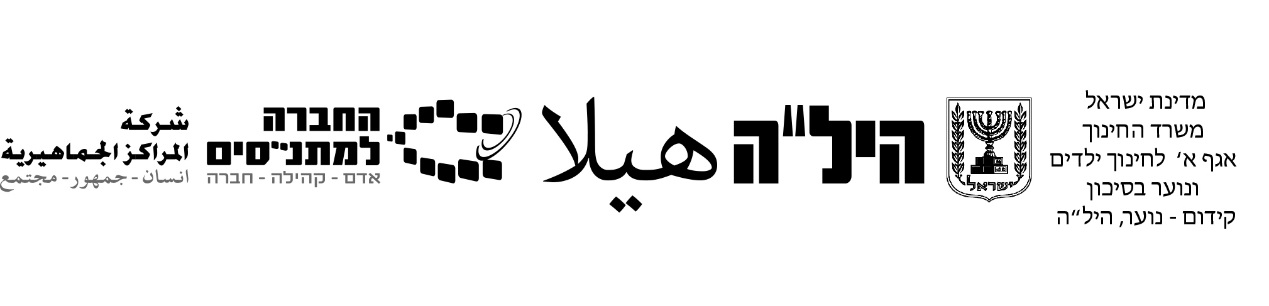 תלקיט בחינוך פיננסי ملف التربية الماليةتوجيهات للمعلملعمل/تقييم بديلمسار 10-12 سنوات تعليمية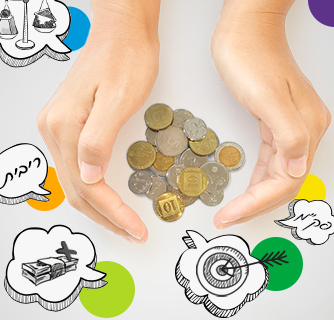 الكتابة: إيلات كاتسالتنظيم: ليئور برنشطينطلابنا الأعزاء! التعلم في حالات الطوارئفي هذه الايام المضطربة، التي تمر علينا جميعاً، سنحاول الحفاظ على روتين إبداعي للتعلم.يسمح الملف أمامك لكل واحد منكم بالتقدم بالسرعة التي تناسبه للتعلم وارسال المهام، بالتواصل مع المعلم ومرافقته عن بعد.يركز الملف أمامكم على توجيهات التعلم، والتوجيهات إلى المواد المطلوبة،والتركيز على تعلم المواد التي هو جوهر الموضوع.في هذه الأيام الصعبة بسبب الكورونا، هذا هو أفضل حل لمواصلة التقدم في المناهج الدراسية في موضوع التربية المالية، وستمنح لكم مهام الملف التي ترسلوها بدلاً من الاختبار علامة.هذه أيام صعبة بالنسبة لنا جميعًا - نحن نعلم ان ذلك يتطلب منكم تحفيز وانضباط ذاتي أعلى من المعتاد. لكننا نؤمن ونثق في أنه يمكنك التعلم والتقدم والنجاح! ومعاً سنمر خلال هذه الفترة.ما هو الملف؟الملف عبارة عن مجموعة محوسبة ومنظمة من المهام والأعمال ومنتجات الطالب كدليل على عملية التعلم الجارية والتقدم والمعرفة وقدرات الطالب وإنجازاته. هذه معالم لتقدم الطالب وأدائه وإنجازاته.يتكون الملف من مهام الدراسة التي يقدمها الطالب ويتم تقييمها من قبل المعلم الذي يعلم باستخدام معايير / مؤشرات تقييم المهمة.في الملف، يتم التعبير عن الإدراك بأن عملية التقييم هي جزء من عملية التعلم وفي هذه الحالة تحل محل الاختبار. تتضمن مهام الطالب أيضًا أسئلة تأملية مثل: ما الذي يعجبك ، وما هو سهل / صعب ، وما إلى ذلك..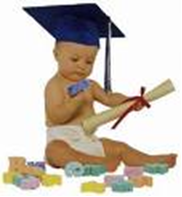 استمتعوا بالتعلم !!!لنبدأ!!!ماذا عليك ان تفعل؟ إليك التعليماتستشاهد على موقع היל"ה/החברה למתנסים موقع التربية المالية عنوانًا اسمهملف الطالب والمواد المساعدة، حيث ستجد جميع المواد التعليمية التي ستحتاجها.(يمكن تحميل جميع المواد من الموقع إلى جهاز الكمبيوتر الخاص بك) أول ما تحتاجه هو: دليل المعلم المسار 10-12 في التربية المالية - 2020 (التوصية هي إذا كان لديك خيار تنزيل وحفظ الدليل العبري / العربي على جهاز الكمبيوتر الخاص بك).اليك الرابطhttp://www.hila-matnasim.org.il/page.php?type=page&ht=%D7%97%D7%99%D7%A0%D7%95%D7%9A%20%D7%A4%D7%99%D7%A0%D7%A0%D7%A1%D7%99%2010-12%20%D7%A2%D7%91%D7%A8%D7%99%D7%AA%20%D7%95%D7%A2%D7%A8%D7%91%D7%99%D7%AA&id=3452انتبه!!!المهام في الملف حسب وحدات الدراسة المدرجة في دليل المعلم.من المستحسن التقدم حسب ترتيب الوحدات.تظهر مهام كل وحدة دراسية في الملف، بجانب كل مهمة يوجد مكان للإجاباتبعض الوحدات الدراسية هي اختيارية وبعضها إلزامي (التعلم العميق)بالإضافة إلى دليل المعلم، ستحتاج إلى مواد مساعدة، والتي ستجدها أيضًا على موقع היל"ה/מתנ"סים.بجانب كل مهمة مدرجة في الملف، ستجد المواد المساعدة المصاحبة للتعلم الذي تحتاجه.بجانب مهام وحدات الدراسة، هناك توزيع العلامات للمهام. تتجمع العلامات إلى 100٪ وهي في الأساس الدرجة التي يحصل عليها الجميع للموضوع -تحل الدرجة محل الامتحان.يرجى ملاحظة أن بعض المهام يتم توجيهها إلى روابط الإنترنت والبعض الآخر لا. أولئك الذين لا يستطيعون الوصول إلى جهاز كمبيوتر والإنترنت سيحصلون على درجة كاملة في المهام غير المتصلة بالإنترنت.المعلم الذي يقوم بتدريس التربية المالية، سيقرر وينسق مع الطالب، وكيف وبأي طريقة سيتم التقدم في التعلم، وما هي وتيرة تقديم المهمة.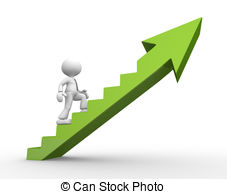 عمل ممتع ومفيد!  تعليمات خطوه بخطوه! 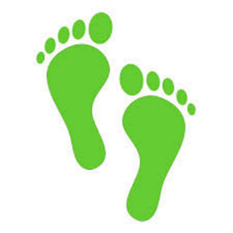 المهام التي أمامك تتماشى مع الوحدات الدراسية في دليل المعلم (عبري / عربي)من المستحسن التقدم حسب ترتيب الوحدات.يحتوي الملف على:مهام لأربع وحدات دراسية – الزامية التي تتطلب تعلم عميق. في هذه الوحدات، يجب عليك تنفيذ جميع المهام.مهام لخمس وحدات دراسية - اختيارية.اختر وحدة دراسية واحدة فقط، وقم بمهام الوحدة التي اخترتها.فيما يلي جدول يفصل الوحدات الالزامية والاختيارية.في الجدول، سترى عدد وأسماء وحدات الدراسة (وفقًا لدليل المعلم) بجوار كل وحدة دراسية مسجل سواء كانت الزامية أو اختيارية، وأقصى درجة يمكنك الحصول عليها لتقديم المهمة.يمكنك انشاء لعبة أو أي منتج آخر بدلاً من مهام الوحدة الاختيارية.يمكنك إنشاء لعبة / لغز بدلاً من وحدة المصطلحات الثالثة. ستحل اللعبة/اللغز محل مهمة التقديم.انتبه! النتيجة الإجمالية لوحدة اختيارية واحدة + 4 وحدات إلزامية هي 90 درجة.سيتم إعطاء 10 درجات إضافية من المعلم للجدية والمثابرة في التعلم ، والالتزام بالمواعيد وجودة المهمة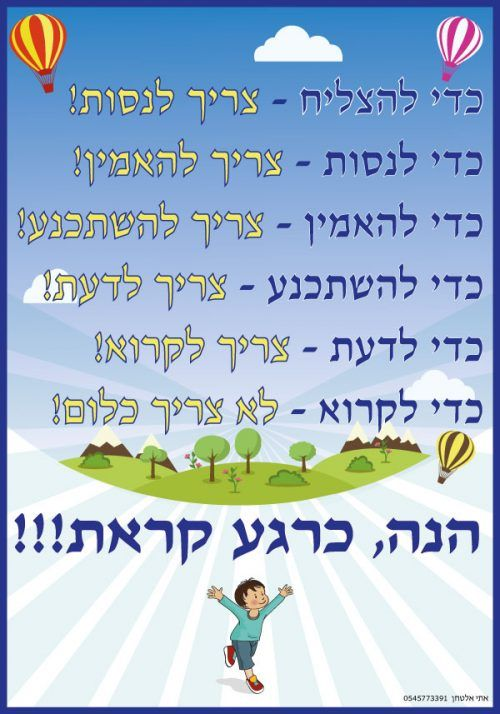 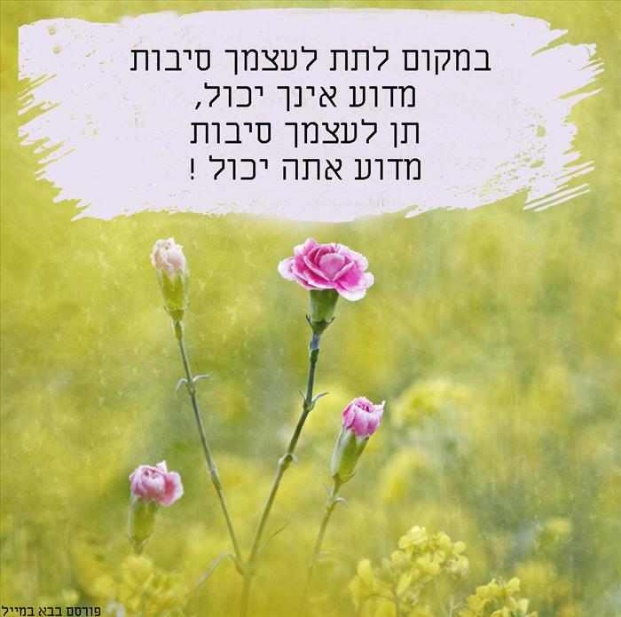 الوحدة الأولى– درس افتتاحي –وحدة اختيارية-6 درجاتمواد مساعدة: دليل المعلم في التربية الماليةاقرأ وحدة الدراسة الأولى، اختر سؤالين من الوحدة كما تريد، واكتب الأسئلة وأجب عنها في الجدول الذي أمامك.قم بإضافة سؤال لم يتم ذكره في الوحدة الأولى وأجب عنهالوحدة الثانية - أقوال ومعتقدات بخصوص المال  - وحدة اختيارية-6 درجات مواد مساعدة: دليل المعلم في التربية الماليةاقرأ وحدة الدراسة الثانية، اختر سؤالين من الوحدة كما تريد، واكتب الأسئلة وأجب عنها في الجدول الذي أمامك.جد صورة تعبر عن معتقدات / إدراك بخصوص المال واشرح اختيارك. الوحدة الثالثة - مصطلحات أساسية في الاقتصاد وحدة الزامية  -  12 درجةمواد مساعدة: دليل المعلم في التربية الماليةكتيب : تربية مالية مصطلحات للملف في مواضيع اقتصادية أمامك خياران لتقديم المهمة:اختيار ثلاثة مصطلحات (التفاصيل أدناه)إنشاء لعبة / لغز على القوالب الموجودة على الموقع (أو أي قالب لعبة آخر)يجب أن تحتوي اللعبة على أسئلة وأجوبة لثلاثة مصطلحات اقتصاديةفي هذه المهمة ، يجب أن تعمل مع الكتيب: "تربية مالية مصطلحات للملف في مواضيع اقتصادية " الذي يحتوي على ملف يحتوي على 14 مصطلحات اقتصادية.اقرأ واستعرض المصطلحات وأجب عن أسئلة المهمة.اختر ثلاثة مصطلحات تهمك من القائمة:اكتب عن كل مصطلح، لماذا اخترت هذا المصطلح؟اشرح بكلماتك ما هو المصطلح ولماذا هو مهم؟عرض مثالين لكل مصطلح تختاره.عرض إبداعي يوضح ويشرح كل مصطلح.إليك بعض الأفكار: البحث عن الصور ، البحث عن الفيديو ، رابط لمقال (أي فكرة مرحب بها)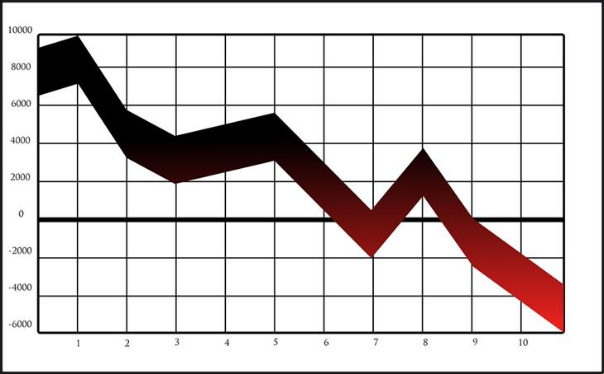 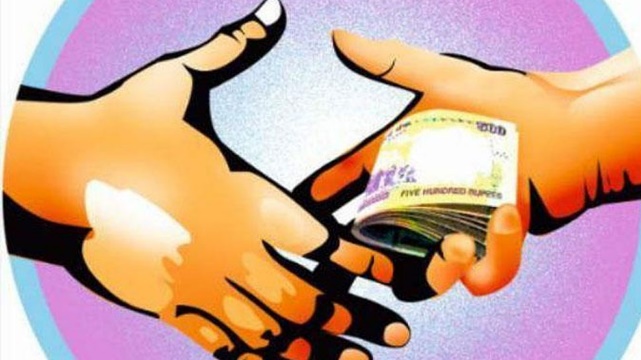 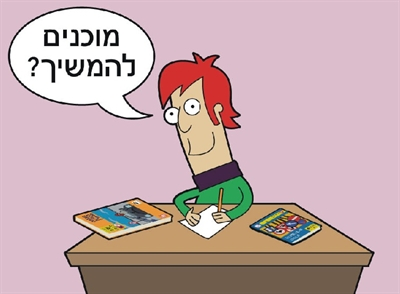 لإنهاء الوحدة الدراسية هذه ، من المهم بالنسبة لنا أن نعرف رأيك! اختر وأجب عن سؤالين (بالطبع مرحب بك الإجابة ومشاركة كل شيء ..)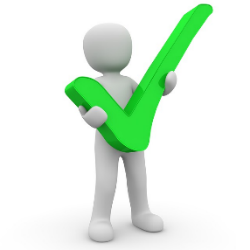 شيء جديد تعلمته____________________________________________________________________________________________________________________موضوع أو شيء أثار اهتمامي ...____________________________________________________________________________________________________________________مصطلح كان من السهل بالنسبة لي أن أتعلمه وأفهمه ...____________________________________________________________________________________________________________________مصطلح واجهت صعوبة في فهم... ____________________________________________________________________________________________________________________الوحدة الرابعة – الميزانية الشخصية  - وحدة اختيارية-6 درجاتمواد مساعدة: دليل المعلم في التربية الماليةاقرأ الوحدة الدراسية، اختر أربعة أسئلة، واكتب الأسئلة وأجب عنها في الجدول الذي أمامك.الوحدة الخامسة – البنك  - وحدة الزامية  -  12 درجةمواد مساعدة: دليل المعلم في التربية الماليةاقرأ الوحدة الدراسية الخامسة واملأ المصطلحات وفقًا لذلك:المهمة 2: مركبات الأجراقرأ دليل المعلم حول مركبات الاجور ثم قم بتعبئة الأعمدة الناقصة:الوحدة السادسة - الإعلانات وحدة الزامية  -  12 درجةمواد مساعدة: دليل المعلم في التربية الماليةالعارضة المرافقة: والآن سننتقل إلى الإعلانات لملف التربية المالية للتعليم المالياقرأ الوحدة الدراسية، تصفح العارضة وأجب	مهمة 1 -تصفح عارضة الإعلانات، اختر إعلانين من الإعلانات 1-14 وأجب.الإعلان الأول الذي قمت باختياره:الإعلان الثاني الذي قمت باختياره: 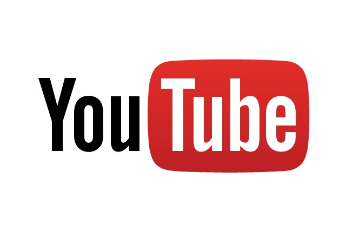 مهمة 2  - جائزة קקטוס הזהב للإعلان الأفضلانظر العارضة في الشرائح 26-28شاهد واختر إعلان واحد من الروابط وأجبالروابط https://www.mako.co.il/good-evening-with-guy-pines-articles/Article-8f81489d375af61027.htmالإعلانات الحائزة جائزة קקטוס הזהב غاي باينزhttps://www.youtube.com/watch?v=Yk836l6V9_Mإعلانات كانون ثاني 2020https://www.youtube.com/watch?v=o3tkv6BBDp4إعلانات شباط 2020 اشرح ما هو الإعلان المبطن (פרסומת סמויה) واعط مثال على ذلك  ____________________________________________________________________________________________________________________________________________________________________________________________________________________________________________________________________________________________________________________________________________________________لإنهاء الوحدة الدراسية هذه ، من المهم بالنسبة لنا أن نعرف رأيك! اختر وأجب عن سؤالين (بالطبع مرحب بك الإجابة ومشاركة كل شيء ..)شيء جديد تعلمته____________________________________________________________________________________________________________________موضوع أو شيء أثار اهتمامي ...____________________________________________________________________________________________________________________مصطلح كان من السهل بالنسبة لي أن أتعلمه وأفهمه ...____________________________________________________________________________________________________________________مصطلح واجهت صعوبة في فهم... ____________________________________________________________________________________________________________________الوحدة السابعة – المجمع التجاري وحدة اختيارية-6 درجاتمواد مساعدة: دليل المعلم في التربية الماليةاقرأ الوحدة الدراسية في الدليل ، وحدد خمس ايجابيات وخمس سلبيات للمجمع التجاريحسب رايك ما هو التغيير الذي سيطرأ على المجمعات التجارية من بعد وباء الكورونا؟____________________________________________________________________________________________________________________________________________________________________________________________________________________________________________________________________________________________________________________________________________________________الوحدة الثامنة - الاستهلاك الحكيم – وحدة الزامية  12 درجةمواد مساعدة: دليل المعلم في التربية الماليةاقرأ الوحدة الدراسية وأجبمهمة 1 سجل في الجدول خمس قواعد للاستهلاك الحكيم. المهمة 2 امامك الفيديوهات من اليوتيوب على الاستهلاك الحكيماختر مقطعي فيديو ، وشاهدهما ، وقم بالمهمةhttps://www.youtube.com/watch?v=ENC-YWYZvKAخطوات عملية الشراء الصحيحةنحن نعيش في عالم يحتوي على الكثير من المنتجات، لدينا الكثير من الاحتياجات، نريد الكثير، بسرعة، هنا والآن وبأموال قليلة. إذا تم تعليمنا القيام بذلك بشكل صحيح وعدم الركض مباشرة إلى أول متجر نلتقي به في الطريق، فيمكننا الاستفادة من هذا السوق لصالحنا وكذلك توفير المال لأغراض أخرى.https://www.youtube.com/watch?v=pufkiEAx3zkشراء ذكي: تحتاج أم تريد؟تعرفون تلك اللحظة عندما تأتون إلى المتجر لشراء شيء صغير وتصلون إلى السجل النقدي مع عربة محملة؟ يشرح המאה-מן של פעמונים: كيفية التمييز بين ما تحتاجه حقًا وما تريده فقط.https://www.youtube.com/watch?v=Ne6lEL0ehOkقبل أن نشتري ننتبه للتفاصيليوضح الفيديو حقيقة أنه في ثقافة المستهلك الحديثة ، يتطلب الاستهلاك الحكيم فحصًا نقديًا وشاملًا للحقائق. يساعد استكشاف حقوق المستهلك لدينا وتبني التفكير النقدي في تحديد حالات الخداع والفحص المتعمق للتفاصيل التي تدعم عمليات الاستحواذ التي نرغب في إجرائها.https://www.youtube.com/watch?v=M2B9V9Examoجشع الاستهلاكتم العمل كجزء من دورة فن الفيديو في السنة الثانية من فنون الشاشة في بتسلئيل ، على افلام الرقص. ينتقد العمل عالم الجشع والاستهلاكية ، ويرتبط بثقافة المستهلك المتنامية بالثقافة المفرطة وغير المنطقية (من حيث الاستهلاكية ، والإعلان ، وخيارات المستهلك في السوق الأوسع)https://www.youtube.com/watch?v=D7VlC76_RZ4ثقافة الاستهلاك  كم نحتاجhttps://www.youtube.com/watch?v=rcGD4VBMuW8ثقافة الاستهلاك  تدمير البيئةأول فيديو شاهدتهثاني فيديو شاهدتهالمهمة: التسوق عبر الإنترنتأكتب اربعة ادعاءات تدعم التسوق عبر الإنترنت وأربعة ادعاءات ضد التسوق عبر الإنترنتالمهمة: اكتب نصائح عن التسوق عبر الإنترنت نصيحتان: يستحق القيام بها، ونصيحتان: لا يستحق القيام بهاالوحدة التاسعة – اتخاذ القرارات- وحدة الزامية- 12 درجةمواد مساعدة: دليل المعلم في التربية الماليةعارضة مرافقة: "السياج والأغنام ورجل مع مشكلة"يتطلب منك دراسة نموذج واحد لاتخاذ القرار وهو: نموذج الخطوات الخمس (لا حاجة لدراسة نموذج القبعات الست) مهمة 1     مهمة مشاهدة – اختر مهمة واحدة من المهام (الأولى أو الثانية أو الثالثة)المهمة الاولى شاهد الفيديو القصير لمدة دقيقة واحدة وأجبhttp://www.youtube.com/watch?v=t42zqxSkFbcصف الحدثبناءً على أي معطيات صاحب الشاحنة أخذ قراره؟ ماذا حدث بعد قراره؟ هل تعتقد أن السائق ندم على ذلك؟ لماذا ا؟هل اتخذ سائق الشاحنة القرار الصحيح أم السيئ؟ شرح.المهمة الثانية ‌ شاهد فيديو قصير للبروفيسور يوسي يسعور وأجبhttps://www.youtube.com/watch?v=uyMEScfyV4cيقدم يوسي يسعور خمس "نصائح" لاتخاذ القراراكتب ثلاث نصائح؟اشرح بالنسبة لكل من النصائح الثلاث ، سواء كنت توافق عليه أو لا.اعرض مثال لكل نصيحةالمهمة الثالثةشاهد الفيديو القصير (دقيقة واحدة) المستند على حكمة الجماهيرعلى الموقع الذي يعرض الفيديو ، ستتعرف على التطبيق Mayorita - ميورطا لرجل الأعمال الإسرائيلي ران كرامر. باستخدام تطبيق iPhone و Android الذي يعتمد على حكمة الجماهير وآرائهم ، يمكنك الحصول على إجابة سريعة ومجهولة "نعم أو لا" على أي سؤال ومعضلة تريدها والإجابة بشكل مجهول على أسئلة الآخرين.http://mizbala.com/?p=74897اكتب ما هو السؤال الذي طرحه الأسد؟هل أنت مستعد لاتخاذ قرار بناءً على إجابات مجهولة المصدر (من الأشخاص لا تعرفهم)؟اذكر إيجابيات وسلبيات هذه الطريقة ؟ أي متخذ قرارات أنت؟تذكر أحداث من الماضي التي اتخذت فيها قرارات، هل يمكنك القول بناءً على تلك الأحداث ، أي متخذ قرارات أنت؟( قد يكون مزيجًا من عدة خيارات)) هل انت.... متخذ قرار سريع - يقرر بسرعة لتجنب حالة من عدم اليقين والغموض.ينتظر اللحظة الأخيرة - انتظار اللحظة الأخيرة للحصول على جميع المعلومات التي تحتاجها.حذرا من الأخطاء - يؤجل القرارات حتى لا تكون خاطئة.المتمرد - يحاول دائما أن يقرر عكس الجميع.يسعى إلى حل وسط - يفضل الحلول الوسط بدلاً من القرارات المتطرفة.المختبر - يحلل ويفحص جميع الأطراف في أي مسألة للتوصل إلى قرار مثالي.العاطفي - يعلق أهمية كبيرة على العواطف عند اتخاذ القرارات.تغيير المواقف - تغيير المواقف في معظم الأحيان.مؤمن بالقدر والحظ - لا يقرر شيئًا لنفسه إلا أنه ينسب كل شيء إلى الحظ والقدر.مجتمعي - يفضل ترك عملية صنع القرار للآخرين (للأصدقاء أو الآباء أو السلطات الأخرى).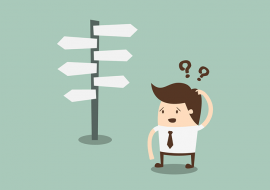 شاهدوا الفيديو التالي: the holiday suitcase mr binhttps://www.youtube.com/watch?v=bEJ8V_Cnx6IThe Holiday Suitcase | Mr. Bean Officialضحكتم? ... الآن ، اكتب شيئًا واحدًا تعلمته من الفيديو حول اتخاذ القرار.____________________________________________________________________________________________________________________________________________________________________________________________________________________________________________________________________________________________________________________________________________________________مهمة 2شاهد الفيديو، أو استخدم العارضة المرافقة: "سياج ، خروف ورجل يعاني من مشكلة" وأجب عن الأسئلة في الجدول.https://www.youtube.com/watch?v=VUylnUIr1Ecفيديو: سياج ، خروف ورجل يعاني من مشكلة أجب عن الأسئلة في الجدول الذي أمامكاتخاذ قرارات - حدث - معضلة فراسيعمل فراس في العطلة الصيفية للصف الحادي عشر في مخيم صيفي ، وتمكن من توفير حوالي 3500 شيكلبدأ في دراسة التؤوريا ، وينوي دراسة القيادة للحصول على رخصة.إن فراس يجيد السباحة ، ولكن من أجل أن يكون أفضل والحصول على شهادة إرشادية يجب أن يدرس في كلية وينجيت. إنه شيء يريده حقًاأخبره والديه أنهما على استعداد لتمويل دورة السباحة في كلية وينجيت ، نظرًا لأنه يمول دراسات القيادة.يحتاج إلى سيارة للوصول الى كلية وينجيت ، وعد والده بإعطائه السيارة لرحلاته.وفي الوقت نفسه ، تطور معضلة. أخبره صديقه العزيز أن عمه يدعوهم إلى رحلة إلى الولايات المتحدة شاملة ، باستثناء تذكرة الطيران ...تحمس فراس لكن المال يكفي لشيء واحد فقط.ماذا على فراس أن يفعل برأيك؟ كيف تتخذ القرار؟يتم اتخاذ القرار عندما تكون هناك حيرة بين الاحتمالات والخيارات المختلفة التي يجب اتخاذها.مراحل / عملية اتخاذ القرار وفق نموذج المراحل الخمسعرف المشكلةاعرض جميع البدائل الممكنةاعرض جميع المعلومات المتاحة عن البدائل الممكنة.اذكر ايجابيات وسلبيات كل بديل (تقييم البدائل).اعرض القرار المتخذ بعد العملية.عملية اتخاذ القرار -وفق نموذج المراحل الخمساكتب الإجابات في الجدول وفقًا لمعضلة فراسقضية حقوق الشباب العامل - موضوع اختيار للتعلم - غير موجود في دليل المعلم في التربية المالية - 6 درجاتمواد مساعدة: عارضة حقوق ومصطلحات الشباب العامل روابط لمواقع– حقوق الشبابhttps://edu.gov.il/special/student_arab/Pages/youth-workers.aspxالسلوك في مكان العملhttps://money.ort.org.il/category/%D7%9B%D7%9C%D7%99%D7%9D-%D7%95%D7%A1%D7%A8%D7%98%D7%95%D7%A0%D7%99%D7%9Dمهمة 1اقرأ العارضة ، ادخل إلى الرابطسجل في الجدول 7 حقوق الشباب العامل, واشرح أهمية كل حق.إنشاء منتج – لعبةيمكن صنع لعبة أو أي منتج آخر بدلاً من مهمات وحدة اختارية.يمكن إنشاء لعبة / لغز بدلاً من الوحدة الدراسية الثالثة التي تتعامل مع المصطلحات. ستحل اللعبة / اللغز محل مهمة التقديم.مواد مساعدة: قوالب ألعاب جاهزة ، (عارضة ، لا يلزم الإنترنت)اختر أحد القوالبقالب -  لعبة من يريد الوصول إلى القمة.قالب - لعبة تعلم من سيربح المليونلعبة – لا تسقط المليونعليك وضع الأسئلة والإجابات التي أعددتها في القالب.لقد انهيت التعلم بنجاح !!!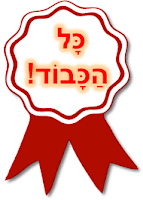 لإنهاء التعلم  رأيك مهم بالنسبة لنا! اختر وأجب عن الأسئلة   ما هي المواضيع التي أعجبتني؟ ____________________________________________________________________________________________________________________أي موضوع أعجبتني أقل؟ ____________________________________________________________________________________________________________________أي موضوع وجدته سهل التعلم والفهم؟ ____________________________________________________________________________________________________________________أي موضوع كان أصعب بالنسبة لي أن أفهم؟ ____________________________________________________________________________________________________________________ما الذي تعلمته عن نفسي على طول الطريق التعلم؟ _______________________________________________________________________________________________________________________________________________________________بالنجاح!!!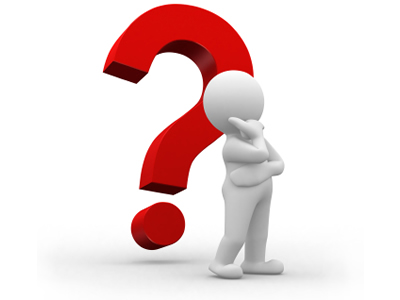 وحدة دراسيةالزامية أو اختياريةالوحدة الأولى -  درس افتتاحياختيارية = 6 درجاتالوحدة الثانية - أقوال ومعتقدات بخصوص المالاختيارية = 6  درجاتالوحدة الثالثة - مصطلحات أساسية في الاقتصادالزامية =   12  درجةالوحدة الرابعة - الميزانية الشخصيةاختيارية = 6  درجاتالوحدة الخامسة -  كسب صداقات مع البنكالزامية =   12  درجةالوحدة  السادسة - الإعلاناتاختيارية = 6  درجاتالوحدة  السابعة - المجمع التجارياختيارية = 6  درجاتالوحدة  الثامنة- الاستهلاك الحكيمالزامية =   12 درجةالوحدة التاسعة  - اتخاذ القراراتالزامية =  12  درجةالوحدة العاشرة  - قضية حقوق الشباب العاملاختيارية = 6  درجاتمنتج - لعبةيمكن للعبة استبدال مهمة وحدة اختيارية.ويمكن أن تحل محل مهمة المصطلحات - الوحدة الثالثةسؤالجواب السؤال الأولالسؤال الثانيسؤالجوابالسؤال الاضافيسؤالجواب السؤال الأولالسؤال الثانيالمصطلح الأول -  أسئلة اجابات ما هو المصطلح، لماذا اخترته؟اشرح بكلماتك ما هو المصطلح وما هي أهميته؟اعرض مثالين لتوضيح المصطلح عرض إبداعي يشرح المصطلحالمصطلح الثاني -  أسئلة اجابات ما هو المصطلح، لماذا اخترته؟اشرح بكلماتك ما هو المصطلح وما هي أهميته؟اعرض مثالين لتوضيح المصطلح عرض إبداعي يشرح المصطلحالمصطلح الثالث -  أسئلة اجابات ما هو المصطلح، لماذا اخترته؟اشرح بكلماتك ما هو المصطلح وما هي أهميته؟اعرض مثالين لتوضيح المصطلح عرض إبداعي يشرح المصطلحسؤالجواب السؤال الأولالسؤال الثانيالسؤال الثالثالسؤال الرابعأضف سؤالاً خامساً لا يظهر في الوحدة الدراسية ، أكتب السؤال وأجب عنه.اسم الموظفالأجر اليوميعدد أيام العملأجر اساسيساعات اضافيةالسفرهاتفالاجر الكلىادم280221100400180ريهام32023800800250محمد260201200500120يوسف3002450060080اسئلةاجاباترقم الإعلان الذي قمت باختيارهولماذا اخترته؟ما هو المنتج الذي في الإعلان؟من الجمهور الموجه له هذا الإعلان؟كيف يحاولون اقناع المستهلك؟أي أساليب يستخدمون؟من قام بإنشاء الإعلان؟ماذا ذكر بالإعلان؟ (ما هي حقيقة وما هو رأي؟)ما الأمر الغير مذكور بالإعلان؟هل اقنعك هذا الإعلان؟أسئلةاجابات رقم الإعلان الذي قمت باختيارهولماذا اخترته؟ما هو المنتج الذي في الإعلان؟من الجمهور الموجه له هذا الإعلان؟كيف يحاولون اقناع المستهلك؟أي أساليب يستخدمون؟من قام بإنشاء الإعلان؟ماذا ذكر بالإعلان؟ (ما هي حقيقة وما هو رأي؟)ما الأمر الغير مذكور بالإعلان؟هل اقنعك هذا الإعلان؟أسئلة أجوبة ما هو الإعلان الذي قمت باختياره ولماذا؟ما هي المشاعر التي شعرت بها عند مشاهدتك لهذا الإعلان؟هل اقنعك الإعلان؟ما هو الأسلوب الذي جعلك تقتنع؟أي المعلومات وصلتك من هذا الإعلان؟ما هي المعلومات الغير متواجدة في الإعلان؟ايجابيات المجمع التجاريسلبيات المجمع التجاريقواعد للاستهلاك الحكيمقاعدة 1 قاعدة 2 قاعدة 3قاعدة 4 قاعدة 5 الفيديو: شيء جديد تعلمته من مشاهدة الفيديو. اكتب نصيحة واحدة للاستهلاك السليم والحكيم.اعرض تفسيرين لماذا الاستهلاك المفرط سيء للغاية للعالم؟الفيديو: شيء جديد تعلمته من مشاهدة الفيديو. اكتب نصيحة واحدة للاستهلاك السليم والحكيم.اعرض تفسيرين لماذا الاستهلاك المفرط سيء للغاية للعالم؟دعم التسوق عبر الإنترنتضد التسوق عبر الإنترنتنصيحتان- يستحق القيام بهانصيحتان- لا يستحق القيام بهاالمهمة التي اخترتهاأجوبة لأسئلة المهمةسؤال 1 سؤال 2 سؤال 3 سؤال 4 أسئلة  أجوبة  أي متخذ قرارات أنت؟اختر حدثًا من الماضي ووصفه بإيجازأي قرار اتخذته في الماضي؟هل كنت ستتخذ نفس القرار اليوم؟ شرحكيف ستتصرف اليوم؟ ماذا ستقرر اليوم؟سؤالجواب أي الخراف تصرفت بحكمة وبشكل صحيح حسب رأيك، ولماذا؟أي الخراف أغضبتك؟ شرحأي الخراف تركت لديك انطباعاً ايجابياً للغاية؟كيف كنت ستمر عبر السياج؟ سؤالجوابما هي المشكلة التي تواجه فراس؟(عرف المشكلة)‌اذكر ايجابية كل خيار‌اذكر سلبية كل خياراقتراح خيار واحد آخر من برأيك يمكن أن يساعد فراس في اتخاذ قرار بشأن هذه المسألة؟تخيل أنك فراس ، واكتب قرارك النهائي بعد اتباع جميع خطوات النموذج ، واشرح اختيارك.حق العاملشرح أهمية الحق